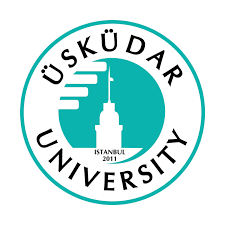 ÜSKÜDAR UNIVERSITYCOURSE EXEMPTION REQUEST FORMStudent Name Surname		:……………………………..	Semester	:……………………….Student ID		:…………………………….	Mobile No	:……………………..Faculty / VSHS		:……………………………..	E-Mail		:…………………….Department / Program	:…………………………		Date		:………………………Exemption Type 	              :  In-House Exemp.    Double Major    Minor    Interinstitutional Exemp.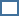 I hereby request my exemption from the courses listed below.   …………………   Student Signature              Üsküdar University	Faculty/Vocational School grade of the mentioned classes are approved to be exempted. Instructor Assessed the Exemption:Following courses taken at ……………… University ………. Department and are requested to be exemptedFollowing courses taken at ……………… University ………. Department and are requested to be exemptedFollowing courses taken at ……………… University ………. Department and are requested to be exemptedFollowing courses taken at ……………… University ………. Department and are requested to be exemptedFollowing courses taken at Üsküdar University………. Department and are requested to be exemptedFollowing courses taken at Üsküdar University………. Department and are requested to be exemptedFollowing courses taken at Üsküdar University………. Department and are requested to be exemptedCourse CodeCourse NameECTSGradeCourse CodeCourse NameECTSTitle, Name Surname:Date:Signature: